
New Product Survey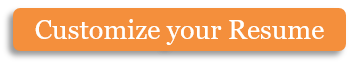 [The Write Touch Product Survey]How did you first hear about our product? In-store display Television or radio ad Internet Recommended by a friend Other Cannot remember How often do you buy writing instruments? Once a week Two or more times per month Quarterly Semi-annually Annually Where do you normally purchase office supplies such as these? Check all that applyWhen compared to other ink pens on the market, what do you think of the quality of this one?Much higher than others About the same Somewhat lower Much lower How likely are you to recommend this ink pen to friends and family members? Very likely Somewhat likely Not at all likely Unsure How likely are you to purchase this pen over another one the next time you buy writing instruments? Definitely will purchase Likely to purchase May or may not buy Not likely to purchase Definitely will not purchase When it comes to purchasing writing instruments, which of the following criteria are the most important to you? Please rate each one on a scale of 1 through 5, with 5 being very important and 1 being not at all important. Copyright information - Please read© This Free Microsoft Office Template is the copyright of Hloom.com. You can download and modify this template for your own personal use. You can (and should!) remove this copyright notice (click here to see how) before customizing the template.You may not distribute or resell this template, or its derivatives, and you may not make it available on other websites without our prior permission. All sharing of this template must be done using a link to http://www.hloom.com/. For any questions relating to the use of this template please email us - info@hloom.comDepartment storeOffice supply storeDrug storeDollar storeOnline retailerMail order catalogPrice:12345Design:12345Ease of writing:12345Packaging:12345Available Color choices12345Are you responsible for buying office supplies for a business?YesNoIf so, how many users are in your group?